ЕЖЕГОДНЫЙ ОТЧЕТглавы муниципального образования Брюховецкий район Владимира Викторовича Мусатова «О результатах своей деятельности и деятельности администрации муниципального образования за 2012 год»Добрый день, уважаемые депутаты, жители Брюховецкого района, гости!Мы собрались в таком составе, чтобы подвести итоги 2012 года, обсудить задачи, которые предстоит решать в наступившем году, - они потребуют общих усилий, совместной работы власти и бизнеса.Наш главный ориентир – успешное развитие района и улучшение качества жизни людей.В ходе рабочей поездки летом 2012 года в Брюховецкий район губернатор Кубани Александр Николаевич Ткачёв акцентировал внимание на двух основных задачах, над которыми предстоит долго и упорно работать - это неконкурентоспособная экономика, где крепко стоит на ногах только сельское хозяйство и запущенная инфраструктура.Мы знаем пути решения этих «болевых точек».Экономический блокВ 2012 году крупными и средними предприятиями получено прибыли 760 млн. рублей, доходы выросли на 14%. В экономику района привлечено кредитных ресурсов в размере 2,1 млрд. рублей, рост 7%.Объем произведенной продукции работ и услуг составил почти 13 млрд. рублей.Удалось сократить долю убыточных предприятий до 6%, с убытком сработали 3 субъекта - «Брюховецкий элеватор», «Микс-Лайн» и «Брюховецкая станция производства семян технических культур».Среди 44 муниципальных образований по темпам роста основных экономических показателей район занимает 29 место.По уровню заработной платы – 25, с показателем 17,7 тысячи рублей. Темп роста 16%, при среднекраевых 20%.БюджетВ 2012 году доходы консолидированного бюджета края по району составили 1 млрд. 085 млн. рублей. Рост – 32%.С территории района в консолидированный бюджет края поступило более 640 миллионов рублей. Исполнение плановых поступлений по доходам выполнено, с ростом 6%.В 2012 году мы участвовали в реализации 25 федеральных и краевых целевых программах с общим объемом финансирования 328 млн. рублей. Рост - в два раза к уровню 2011 года и почти в семь раз к уровню 2010 года.Все поселения исполнили бюджетное назначение по налоговым и неналоговым доходам. Темп роста составил 120,2%, наибольший - в Свободненском (174,1%) и Чепигинском (144,2%) сельских поселениях. Наименьший темп роста в Переясловском сельском поселении - 97,6 %.За 2012 год в консолидированный бюджет муниципального образования от рационального использования земельных ресурсов поступило более 31 млн. рублей.Мы поставили задачу максимально эффективно использовать бюджетные средства. На конкурсной основе заключено 442 контракта на поставку товаров, работ и услуг для муниципальных нужд. Конкурсными процедурами охвачено 75% расходов районного бюджета. Это позволило сэкономить 48,5 млн. бюджетных средств или 8,3% от начальной цены контрактов.В результате повышения эффективности управления муниципальным имущественным комплексом в 2012 году в районный бюджет поступили средства в сумме 17,5 млн. рублей, что составляет 163% к уровню прошлого года.Главный приоритет – социальная сфера, удельный вес которой в расходах бюджета составил почти 70%, что на четверть превышает аналогичные расходы 2011 года.Второе место по объему расходов бюджета принадлежит отрасли ЖКХ – 214 млн. руб., что на 34% больше, чем в 2011 году.В 2013-м году приоритеты бюджетных расходов в районе сохранятся.Ставлю задачу на текущий год продолжить работу по поиску резервов дополнительных доходных источников, чтобы обеспечить рост доходов в консолидированный бюджет края не менее 10%.Ежегодно увеличивать показатели в основных отраслях экономики района позволяетИнвестиционная деятельностьГлубоко убежден, что дальнейший экономический рост, рост доходов бюджета и повышение уровня жизни населения в огромной степени зависят от грамотного и взаимовыгодного экономического партнерства. Это является основой развития и благополучия любой территории. И район к такому партнерству готов.Объем инвестиций, привлеченных в экономику района в 2012 году, составляет 847,8 млн. рублей.Продолжается работа по реализации инвестиционного проекта по строительству тепличного комплекса. При содействии администрации края нам удалось решить вопрос обеспечение проекта газом и электроэнергией. Инвесторам предоставлен в аренду земельный участок площадью 60 гектаров, строительство начнется после разработки проектной документации.На территории Большебейсугского сельского поселения приступили к реализации крупного проекта по строительству животноводческого комплекса на 1200 фуражных коров. Это 30 новых рабочих мест. Объем инвестиций более 200 млн. рублей.В 2012 году реализован инновационный проект «Строительство цеха по производству высококачественного подсолнечного масла с общим объемом инвестиций 12 млн. рублей, производственные мощности завода составляют 150 тыс. бутылок в месяц. В настоящее время продажи подсолнечного масла марки, изготавливаемого в селе Свободное осуществляются в крупных торговых сетях гипермаркетов «Магнит», «Титан», «Табрис», а также в городе Рязань.Кроме того, на территории района в течение 2012 года реализовано более 20 инвестиционных проектов в сфере малого и среднего бизнеса. В частности, запущен цех по расфасовке минеральных удобрений, введен в эксплуатацию Кровельный центр, на базе племпредприятия Восход организовано производство грибов. Создано более 100 рабочих мест.На 2012 год ставилась задача по созданию блока придорожного сервиса вдоль трассы Краснодар-Ейск. В аренду предоставлены 2 площадки. Завершается формирование четырех инвестиционных площадок западнее кафе «Двое» общей площадью 4 гектара, которые в марте будут выставлены на торги. Район отмечен в пятерке лучших муниципальных образований края по подготовке объектов придорожного сервиса к курортному сезону.Нужно признать, что низкой сегодня остается активность бизнеса в производственных сферах экономики. И это первоочередная задача, которую мы вместе – администрация, депутатский корпус и бизнес-сообщество, должны решать.На 1 января 2012 года в процедуре банкротства находилось 9 предприятий. На трех: ООО «Брюховецкий бекон», ООО «Брюховецкий битумный завод» и ООО "Переясловский ЗИП" в течение 2012 года удалось завершить банкротство.На 1 января 2013 года в конкурсном производстве остаются 6 предприятий: СПК «Заря», ОАО «Мясокомбинат «Брюховецкий», ЗАО «Переясловское», ООО «Агрофирма «Восход», ООО «Агросистемы», ООО «Меркурий»; 1 предприятие - ООО «Центр содействия бизнесу» - в наблюдении. Процедура на первых трех завершится в первом полугодии этого года.Арбитражным управляющим ООО «Агросистемы» проведена инвентаризация и оценка имущественного комплекса должника - 389 млн. рублей. Ставится задача завершить банкротство на данном предприятии до конца текущего года. Сегодня мы предложили рассмотреть данную площадку всем крупным масложировым производителям страны.При содействии администрации края мы продолжаем поиск инвесторов на имущественные комплексы мясокомбината и АО «Брюховецкий дорожник».Приоритетной остается работа по завершению процедур банкротства и вовлечению имущественного комплекса недействующих предприятий и предприятий-банкротов в производственный процесс. Так, к примеру, на базе объектов бывшего СПК Заря: индивидуальными предпринимателями производится выращивание бройлеров, идет монтаж оборудования и будут организованы производство яиц, овцеферма, цех по выращиванию и переработке птицы. Это около 50 рабочих мест.Для развития инвестиционного климата района необходимо обеспечить прирост объема инвестиций в основной капитал за счет всех источников финансирования (по крупным и средним предприятиям) не ниже 20% к уровню 2012 года.ПромышленностьОсновная задача, которую ставили перед собой на 2012 год - способствовать увеличению темпов роста производственных показателей на действующих предприятиях отрасли.Что удалось достичь.Оборот в промышленном производстве за 2012 год составил 2,5 млрд. рублей.Промышленность Брюховецкого района представлена в основном пищевой переработкой, где более половины объемов приходится на молочное производство и почти 40 % - на производство кормов для животных.В 2012 году крупными и средними предприятиями отгружено молочных продуктов на сумму свыше 1 млрд. рублей (рост 5%), готовых кормов для животных – на 730 млн. рублей.Положительная динамика наблюдается в производстве бетона - рост 17%, асфальтобетонных смесей - 29%, кирпича – 103%.Хорошие темпы роста достигнуты малыми предприятиями отрасли.Так, ООО «НТК» произведено комбикормов в 1,7 раза выше 2011 года, экструдированной сои - с ростом 10%, соевого жмыха - с ростом 44%.ООО «АРИА-Лайн» увеличило объемы производства подсолнечного масла и жмыха на 10 и 12% соответственно.Задачи на 2013 год:1. Обеспечить прирост налогооблагаемой базы на основе прироста объемов отгруженной продукции, работ и услуг на 10%.3. Продолжить работу по поиску инвесторов на «Мясокомбинат» и «Брюховецкий дорожник».4. Ввести в практику комиссионные выезды на каждое проблемное предприятие с участием депутатов и общественности.5. Обеспечить в полном объеме реализацию товаров местного производителя в розничной сети района.Сельское хозяйствоПроизводственную деятельность осуществляют 9 крупных и средних, 8 малых сельскохозяйственных предприятий, 218 КФХ и более 17 тысяч личных подсобных хозяйств. Доля отрасли растениеводства 62%, животноводства - 38%. В сфере занято более 3-х тыс. человек.Среднемесячная заработная плата работников сельхозпредприятий за 2012 год составила почти 19 тысяч рублей при среднеотраслевой по краю 15,5 тысяч.В консолидированный бюджет края поступило налогов 178 млн. руб.Произведено растениеводческой продукции на сумму более 6 млрд. рублей, что в расчете на душу населения составляет 111 тыс. рублей. Для сравнения - «душевой» показатель в Тимашевском районе - 75 тыс. руб., в Каневском - 96 тысяч.В рамках реализации краевых и федеральных программ по развитию сельскохозяйственного производства в 2012 году нам удалось привлечь субсидий на четверть больше уровня 2011 года, в денежном выражении это 128 млн. руб.Прошлый год оказался «климатически» сложным для отрасли растениеводства. Район недополучил более 60 тыс. тонн зерна. Вместе с тем, благодаря профессионализму наших земледельцев и оказанным мерам государственной поддержки производителей, получено растениеводческой продукции на сумму 3,7 млрд. рублей, показатель выполнения индикативного плана 111%.Собран достойный урожай зерновых и зернобобовых - 269 тыс. тонн при урожайности 44 ц/га.Не могу не отметить и низкую эффективность земледелия в ООО «Батуринское» - по итогам года здесь получены самые низкие урожаи, не обновляется машинно-тракторный парк, заработная плата выплачивается нерегулярно и почти вдвое ниже среднеотраслевого показателя по району. Задолженность по налогам в бюджет уже превышает 10 миллионов рублей. Ситуация требует немедленного исправления и кардинальных решений.Животноводами района произведено продукции на сумму 2,3 млрд. рублей. Выращено мяса в живом весе 14,2 тыс. тонн, индикативный показатель - 97%.По объёму производства молока район входит в пятерку лучших муниципальных образований края. Его произведено 63,3 тыс. тонн. Продуктивность дойного стада по району составила 6 344 килограмма, что выше краевого показателя на 495 кг.В 2012 году в предприятии «Победа» ЗАО фирма «Агрокомплекс» введен пятый доильный зал на 30 голов.В прошедшем году из-за вспышек вируса АЧС на предприятиях ООО «Реуцкий», ООО «Агрокомплекс «Каневской Бекон», в личных подсобных и фермерских хозяйствах было сокращено поголовье на 17 тыс. голов свиней. Вместе с тем, совместные профилактические меры позволили сохранить свиноводство в ООО «Дымов Юг», расположенном в Большебейсугском сельском поселении.Благодаря губернаторской программе перехода на альтернативные свиноводству виды животноводства, личным подсобным и фермерским хозяйствам выплачено 1,5 млн. рублей в виде субсидий.В 2012 году в районе произведено 538 тонн рыбы, что почти вдвое выше уровня 2011 года.Считаю, важным участие наших водопользователей (24 человека) в программе «Развитие рыбохозяйственного комплекса Краснодарского края на 2012-2014 годы». Мы готовы оказывать поддержку предпринимателям в данной сфере, создавать условия для реализации объектов рыборазведения.Свою лепту в развитие сельскохозяйственного комплекса района вносят личные подсобные и фермерские хозяйства.За 2012 год построена 31 теплица площадью – более 10 тысяч кв. метров.По краевым целевым программам, нацеленным на поддержку развития малых форм хозяйствования на селе, наши граждане и фермерские хозяйства за прошедший год получили субсидий в размере 14,3 млн. рублей.При правильном подходе к делу, наши сельхозпроизводители способны накормить себя и земляков экологически чистой продукцией, а также обеспечить стабильный заработок своим семьям.На базе учебно-методического центра развития личных подсобных хозяйств планируется создание межрайонного центра по приему от селян продукции, выращенной в ЛПХ.Задачи отрасли сельского хозяйства на 2013 год:1. Расширить рынки сбыта сельскохозяйственной продукции для крестьянско-фермерских и личных подсобных хозяйств.2. Обеспечить рост среднемесячной заработной платы по предприятиям АПК в размере не менее 15% к уровню 2012 года.3. Обеспечить рост поступлений налогов в консолидированный бюджет Краснодарского края не менее 10% к уровню прошлого года.Малый бизнес и потребительская сфераРазвитие малого и среднего предпринимательства по-прежнему остается для нас приоритетным.Численность населения, работающего в этой сфере – более 8 тысяч человек или 35% от всего занятого в экономике района.Доля оборота малого и среднего бизнеса в общем обороте всех хозяйствующих субъектов муниципального образования составляет 40% и рост продолжается.Объем инвестиций в основной капитал в 2012 году составил более 240 млн. рублей.Налоговые поступления в консолидированный бюджет Краснодарского края - 145 млн. руб., рост 6%.Одна из основных задач, которую мы ставили перед собой на 2012 год – увеличение объемов краевых и муниципальных субсидий.Мы увеличили объем финансирования муниципальной целевой программы по развитию малого и среднего предпринимательства в 2,3 раза (700 тысяч рублей, из них 400 тысяч – средства краевого бюджета). И если до недавнего времени одним из недостатков в работе программы было отсутствие инструментов финансовой поддержки, то в прошлом году мы столкнулись с проблемой, связанной с отсутствием желающих получить субсидию (70% от понесенных затрат по приобретенным основным средствам на начальной стадии развития). Как это ни парадоксально звучит, средства освоили с трудом.Я обращаюсь к бизнес-сообществу, в первую очередь к начинающим предпринимателям – нужно занимать более активную позицию. И сегодня, при выборе вида деятельности, есть возможность рассматривать не только торговлю – эта сфера у нас достаточно насыщена, но и другие направления, в том числе, производственные.В рамках выполнения задачи по легализации предпринимательской деятельности было выявлено 12 субъектов, из них «вышли из тени» трое, остальные деятельность прекратили. Необходимо ответственнее подходить к этой работе, без законного оформления трудовых отношений люди работать не должны. Прошу подключиться к ней и глав сельских поселений.Якорь: #_Toc285436876Якорь: #_Toc285436889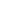 От субъектов потребительской сферы в консолидированную краевую казну поступило налогов 87 млн. руб. с ростом 28%.В эксплуатацию введено 15 новых объектов торговли и бытового обслуживания общей площадью без малого 6 тысяч квадратных метров. Создано 109 новых рабочих мест.Наша задача создать эффективную, доступную, прозрачную систему мер поддержки предпринимательства. Это и субсидирование затрат предпринимателей по целому ряду направлений деятельности, и помощь малому бизнесу на этапе старта, имущественная и информационная поддержка.Необходимо продолжить работу, направленную на увеличение числа предприятий общественного питания на территориях отдаленных сельских поселений; особое внимание уделить модернизации имеющихся объектов торговли и общественного питания, архитектурному стилю и современному дизайну вновь создаваемых объектов и, наконец, усилить работу по активизации предпринимателей, получивших в аренду земельные участки и не принимающих никаких действий к их освоению.Мы увеличим объемы финансирования программы по развитию малого бизнеса в два раза. Уверен, это найдет положительный отклик в предпринимательской среде.Занятость населенияВ 2012 году уровень регистрируемой безработицы по муниципальному образованию сократился на 17% и составляет сегодня 1,0%.Вместе с тем, на рынке труда существует дисбаланс спроса и предложения рабочей силы по квалификационному и территориальному признакам. 70% вакансий, заявленных работодателями - это учителя, врачи и медсестры, трактористы, агрономы, зоотехники, в то время, как состоят на учете в центре занятости: бухгалтеры, механики, юристы, низко квалифицированные рабочие. 75% вакансий заявлено по Брюховецкому, и только лишь 25 - по остальным сельским поселениям, в то время как, 40% безработных проживают в райцентре, а 60% - жители остальных населенных пунктов.Вывод - направление по оказанию помощи в открытии собственного дела востребовано населением. В рамках ведомственной целевой программы по снижению напряженности на рынке труда за 2012 год материальную помощь в размере 58 800 рублей получили 13 безработных. Но этого для района крайне мало и я обращаюсь с просьбой увеличить субсидии хотя бы вдвое.ЖильеС целью улучшения жилищных условий граждан на территории района продолжают действовать 5 целевых программ.В рамках федеральной программы «Социальное развитие села до 2013 года» в прошлом году социальную выплаты получили 6 семей на сумму почти 6 млн. руб., из них три врача и три молодых семьи, в том числе одна многодетная.Одна семья получила субсидию в размере 165 тысяч рублей на оплату первоначального взноса при получении ипотечного кредита по программе для молодых учителей.На улучшение жилищных условий кредитными учреждениями было выдано 1733 кредита на сумму 412 млн. руб., что на треть выше уровня прошлого года.Нами принята муниципальная программа «Обеспечение жильём молодых семей» на 2013-2015 годы с долей финансирования из местного бюджета 7,5 млн. руб. Жилье обретут 52 молодые семьи.Приоритетным направлением остается обеспечение жильем ветеранов и инвалидов. В 2012 году приобрели жилье 12 ветеранов и 2 семьи, в числе которых инвалиды. На эти цели израсходовано 16,3 млн. руб. из федерального бюджета.В прошлом году в рамках участия в краевой целевой программе «Дети Кубани» в станице Брюховецкой приобретены и переданы в собственность 42 квартиры детям-сиротам. Ставлю задачу на этот год приобрести еще 21.В 2012 году введено в эксплуатацию 190 жилых домов общей площадью 14,4 тыс. кв. м., что составило 107,5 % к плановому годовому заданию, это почти на 5 тыс. кв. м. жилья больше уровня 2011 года.В 2012 году многодетным семьям под строительство предоставлены 13 земельных участков, из них: 8 - в ст. Переясловской, 3 - на хуторе Чкалова, 2 - в ст. Брюховецкой. Эта работа находится на постоянном контроле.Для того чтобы продолжить решение жилищных вопросов, необходимо строительство жилья для муниципальных нужд. Особое внимание будем уделять малоэтажному и быстровозводимому жилью, строительству инфраструктурных объектов.Благоустройство и жилищно-коммунальное хозяйствоВ 2012 году продолжилась реализация целевых программ по благоустройству населенных пунктов района.В четырех поселениях выполнены работы по ремонту уличного освещения с объемом финансирования 4,8 млн. рублей, отремонтировано свыше 56 км линий электропередач, установлено 945 новых энергосберегающих светильников.На ремонт дорожной инфраструктуры направлено свыше 58 млн. рублей, отремонтированы 21 км дорожной сети, подъездные пути к 8 многоквартирным домам.Мы разработали сметы и готовы освоить в рамках программы 142 млн. рублей, пока выделено только 60, но, уверен, что мы найдем поддержку.В стадии реализации масштабный проект благоустройства центральной части станицы Брюховецкой - улицы Красной. В 2013 году запланированы работы по замене дорожного основания, организации второстепенных проездов, устройству бордюров, реконструкции уличного освещения, обустройству клумб, газонов, установке дополнительного светофорного объекта в районе улиц Красной-Димитрова.Для сохранности дорог в 2012 году совместно с ОГИБДД Брюховецкого района определена схема ограничения движения грузового транспорта по территории станиц Брюховецкой и Переясловской. Установлено 90 знаков, запрещающих движение большегрузных автомобилей в населенных пунктах.Одна из основных задач - обеспечить население качественной питьевой водой. Взятые на себя обязательства в 2012 году выполнены: в х. Челюскинец Новоджерелиевского сельского поселения построен новый водозабор и проложено 10,5 км сетей с объемом финансирования 23,0 млн. рублей; заменена система водоснабжения в западной части станицы Батуринской (освоено 6,8 миллиона рублей) и в селе Бейсугском Новоджерелиевского с/ п (освоено17,5 млн. рублей).В 2013 году запланирована реконструкция 8 водозаборов с объемом финансирования 125,3 млн. рублей.Уровень газификации района составляет 86,2 %.В 2012 году построены подводящие газопроводы к х. Полтавский (протяженность 7 км, потрачено 8, 6 млн. рублей) и к ул. Октябрьской села Свободное (построено 8,5 км на сумму 8,1 млн. рублей).За счет средств бюджета завершено строительство распределительных газопроводов низкого давления на хуторе Имерницын (протяженность около 5 км). Общая стоимость проекта – более 3 млн. рублей.Пока не удалось решить вопрос по строительству подводящего газопровода к улице Деркача в селе Большой Бейсуг. Оставляю его в числе первоочередных на 2013 год.В районе действуют 123 органа территориального общественного самоуправления. Это наши главные помощники. Четвертый год подряд проводится конкурс на звание «Лучший орган ТОС». В прошлом году победителями краевого конкурса стали три наших квартальных комитета: из села Большой Бейсуг (премия 500 тыс. рублей), станицы Брюховецкой (300 тыс. руб.), хутора Челюскинец (200 тыс. рублей).Во всех сельских поселениях велась работа по благоустройству остановочных павильонов, озеленению территорий, ликвидации несанкционированных свалок. Однако, чище наши населенные пункты не стали. Наведение санитарного порядка в муниципалитете считаю одним из важнейших приоритетов для каждого жителя района.На днях, на политсовете Партии «Единая Россия» мы приняли решение начать реконструкцию центрального парка станицы Брюховецкой. Проект предстоит масштабный, хотел бы, чтобы вы, уважаемые земляки, поддержали его не только словом, но и делом.ЗдравоохранениеПроблемы, накопившиеся в здравоохранении, вызывают серьезную обеспокоенность. В этой области необходимы существенные перемены.Как показывает опрос, 40% респондентов оценивают уровень оказываемой медицинской помощи в районе положительно, но 53% считают качество ее оказания плохим, в числе главных проблем жители называют имеющие место очереди в регистратуру, нарекания в адрес «Скорой помощи», невозможность своевременно попасть к нужному врачу и другое.Проблемы отрасли не должны стать оправданием некачественной работы, непрофессионализма и недостойного отношения медперсонала к пациентам. Мы приняли кардинальное решение - обновляем руководящий состав районной больницы. Предстоит решать кризисные проблемы районного здравоохранения.Консолидированный бюджет здравоохранения вырос на 18% и в 2012 году составил 249 млн.За отчетный период заменены окна в поликлинике и инфекционном отделении, проведена реконструкция регистратуры, выполнены текущие ремонты акушерского отделения, ФАПов и участковых больниц, приобретен автомобиль скорой медицинской помощи, пополнено медицинское оборудование – общие затраты составили почти 7 миллионов рублей.Реализация программных мероприятий позволила увеличить заработную плату врачей - на 5% (22,9 тыс. руб.) и среднего медицинского персонала – на 40% (14,8 тыс. руб.).В 2012 году в район привлечено 22 врача, из них 17 молодых специалистов до 35 лет. Нам по-прежнему не хватает 46 врачей различных специальностей, прежде всего, терапевтов, как для стационаров, так и для амбулаторно-поликлинического приема. Ощущается острая нехватка неврологов, психиатров, педиатров в участковых больницах и амбулаториях. Требуются врачи-инфекционисты, клинические лаборанты, эпидемиолог и врачи скорой медицинской помощи.В 2012 году ухудшилась ситуация со средним медицинским персоналом и, прежде всего, с фельдшерами скорой медицинской помощи. Дефицит медицинских сестер имеет место в реанимационном, хирургическом, терапевтическом отделениях, в медпунктах детских садов и школ.В рамках губернаторской стратегии «Будьте здоровы!» проведены «Кардиодесант» и «Онкопатруль», районные Дни здоровья. Общая численность участников мероприятий превысила 10 000 человек.В поликлинике введена электронная очередь на прием, записаться к врачу теперь можно через терминал.Проблема узких специалистов остается актуальной. 132 жителя района получили высокотехнологичную медицинскую помощь в федеральных и краевых центрах в 2012 году, в 2011 году - 120.Губернатор принял решение: объявить 2013 год на Кубани годом здравоохранения. Это значит, что край будет комплексно решать проблемы медицины: строить жилье для врачей, повышать им заработную плату, наращивать число ФАПов и офисов врачей общей практикиСо своей стороны мы будем вкладывать силы и средства в создание медикам комфортных и современных условий работы и жизни.По поручению Александра Николаевича Ткачева мы приобретем жилье для медиков, после того, как доктора отработают в районе 10 лет по контракту – передадим его в собственность бесплатно.В 2013 году откроем два современных офиса врача общей практики: в селе Свободном и на хуторе Красная Нива.Необходимо разработать проектно-сметную документацию на строительство здания Скорой медицинской помощи, продолжить обновление автопарка.Актуальным считаю решение вопросов по открытию аптеки в Большебейсугском сельском поселении, финансирования капитальных ремонтов акушерско-физиологического отделения и Новоджерелиевской участковой больницы, проектно-сметная документация которых прошла экспертизу ценообразования и находится в Министерстве здравоохранения Краснодарского края на утверждении.ОбразованиеСреди первоочередных задач на 2012 год в отрасли образования были:- проведение капитального ремонта системы отопления в д/с «Пчелка» - работы завершены, реконструированы теплые полы в шести групповых помещениях и спортивном зале. На эти цели израсходовано 1,1 млн. рублей;- начато строительство пристройки спортивного зала СОШ №7 ст. Переясловской - на сегодняшний день освоено 25 млн. рублей, ввод объекта в эксплуатацию запланирован на август 2013 года;- заканчивается строительство пристройки на 80 мест д/с «Колокольчик» в ст. Брюховецкой - работы завершены, после проведения работ по благоустройству территории детский сад сможет принять еще 80 детей. Освоено 33 млн. рублей.- в рамках Программы модернизации образования ставилась задача приобрести современное оборудование для учебных целей, оснастить школьные пищеблоки - приобретены 36 комплектов автоматизированных рабочих мест для учителей, закуплено спортивное оборудование на сумму 1,7 млн. рублей, современное технологическое оборудование для школьных столовых более чем на 3 млн. рублей. Школы получили лабораторное оборудование для начальных классов, перешедших на новый федеральный образовательный стандарт. В большинстве образовательных учреждений установлены локальные компьютерные сети на сумму 1 млн. рублей. Закуплена оргтехника в дошкольные учреждения на сумму 360 тыс. рублей.Решена задача по принятию в муниципальную собственность трех детских садов Новоджерелиевского сельского поселения: «Ивушка», «Ласточка», «Бейсужок». Работа в данном направлении будет продолжена.В 2012 году произведено перевооружение теплоснабжения детского сада «Колокольчик» ст. Брюховецкой и детского сада «Бережок» пос. Лебяжий остров путем установки газовых блочно-модульных котельных. На это было израсходовано почти 14 миллионов рублей из краевого и местных бюджетов.В систему образования рамках целевых программ из бюджетов всех уровней было привлечено более 132 млн. рублей.Благодаря инициативе депутата ЗСК Югова А. В., проведены текущие ремонты в детских садах: «Росинка», «Золотая рыбка», «Аленушка», «Колосок», «Пчелка», «Вишенка», «Березка», «Елочка», «Красная Шапочка», в СОШ №1.В рамках проекта «Модернизация Образования» в 2012 году была продолжена работа по замене окон в школах района.За счёт средств краевого и местного бюджетов произведены капитальные ремонты спортивных залов СОШ №20 и №8. За счет дополнительно выделенных средств из муниципального бюджета отремонтирован спортивный зал школы №6 х. Красная Нива, построены теплые туалеты в СОШ №12 х. Гарбузовая Балка.В 2012 году за счет перепланировки зданий нам удалось дополнительно ввести в детских садах 104 места.В общекраевом рейтинге по итогам сдачи единого государственного экзамена Брюховецкий район вошел в десятку лучших. 90% выпускников одиннадцатых классов поступили в высшие заведения.Особо хочу отметить, что благодаря поддержке Губернатора Краснодарского края А.Н. Ткачева, средняя зарплата наших учителей в 2012 году составила 22410 рублей.На 2013 год ставлю задачи:- сократить очередь в детские сады в два раза;- провести реконструкцию помещений детских садов «Кубаночка», «Аленушка» и «Сказка», что позволит дополнительно ввести 62 места в 2013 году;- завершить строительство пристройки спортивного зала СОШ №7 и работу по замене оконных блоков во всех школах района;- реконструировать котельные школ №6 и №15.КультураОбъем финансирования отрасли превысил 44 миллиона рублей.На ремонт этого зрительного зала (ДК им. А.Г. Петрика) из краевого и местного бюджетов израсходовано 19 млн. 168 тысяч рублей.Переделана система отопления в детской школе искусств – затраты составили 200 тысяч рублей.На информационное обеспечение библиотек, закупку литературы и компьютерного оборудования израсходовано 168 тысяч рублей (на условиях софинансирования с Министерством культуры Краснодарского края).Из средств районного бюджета выделено 2 млн.150 тыс. рублей на проведение культурно-массовых мероприятий, пошив костюмов, награждение и чествование лауреатов всевозможных конкурсов.Рост заработной платы работников отрасли в сравнении с 2011 годом составил 46,7% и составляет 9700 рублей.Уверен, что творческий потенциал не используется должным образом, что подтверждают показатели соцопроса. 52% респондентов не устраивает уровень мероприятий в сфере культуры и досуга. Ставлю задачу еженедельно проводить разноплановые мероприятия в каждом доме культуры для самых разных возрастных категорий, максимально используя творческий потенциал наших жителей.Это поможет сформировать имидж района как территории с уникальным культурно-историческим и художественным потенциалом.У нас есть уникальная православная жемчужина. В 2014 году исполнится 220 лет со дня основания казаками по указу Екатерины второй Екатерино-Лебяжской Николаевской пустыни.Искреннюю поддержку и действенную помощь в восстановлении культурно-исторического наследия поселка Лебяжий Остров оказывают: губернатор А.Н. Ткачев и вице-губернатор Г.Д. Золина.Уверен, жители нашего района будут активными участниками возрождения православной святыни, которая станет, по словам А.Н. Ткачева, местом паломничества для тысяч верующих со всех уголков России.Возрождение уникального монастырского комплекса, завершение строительства храма станицы Брюховецкой, создание и развитие туристско-паломнического центра, сохранение ремесел и промыслов, традиционных форм природопользования – это начало большой и серьезной работы власти и общества по духовному и патриотическому воспитанию гражданина России.Развитие физической культуры и спортаБрюховецкий район лидирует по количеству воспитанников спортивных школ - 38,5% от числа всех учащихся общеобразовательных учреждений.Число жителей, занимающихся физической культурой и спортом, выросло на 3 % и составило более 16 тыс. человек. Это 32% от общего числа населения района.В 2012 году на развитие физической культуры и спорта из муниципального бюджета, включая бюджеты сельских поселений, было выделено более 37 млн. рублей (в 2011 году – 26 млн.). Расходы включали в себя содержание детско-юношеских спортивных школ, затраты на реконструкцию и строительство спортсооружений, проведение и участие в соревнованиях, приобретение спортивного оборудования и инвентаря. Финансирование физической культуры и спорта в рублях на одного жителя муниципального образования выросло к уровню 2011 года на 31% и составило 710 рублей.В прошлом году на краевых, всероссийских и международных соревнованиях спортсмены Брюховецкого района завоевали 288 медалей, на 31 медаль больше чем в 2011 году. Трем спортсменам присвоены звания мастеров спорта международного класса.Считаю важным, для всех возрастных категорий граждан, желающих заниматься физической культурой и спортом создать благоприятные условия. Здоровый образ жизни в районе должен стать нормой.Необходимо продолжить совершенствовать материально-техническую и спортивную базу в сельских поселениях, развивать адаптивную физическую культуру, создать условия для развития спорта высших достижений, подготовки и участия спортсменов района в краевых, всероссийских и международных соревнованиях. Осуществить капитальный ремонт центрального стадиона ст. Брюховецкой: заменить трибуны, освещение, благоустроить территорию.Молодежная политикаПо программе «Молодёжь района» на 2012 год было выделено 1,1 млн. рублей - показатель 87 рублей на одного молодого человека выше среднекраевого уровня.В 2012 году наш район занял 1 место в краевом молодежном Фестивале организаторов работы в сфере патриотического воспитания «Призыв».Развито волонтерское движение, что подтверждается победой в краевом конкурсе волонтерских отрядов в номинации «Лучший волонтерский отряд 2012 года».Команда КВН «Сборная Брюховецкой» в прошлом году стала бронзовым призером «Кубка Содружества», победителем в играх на «Кубке губернатора Кубани». Команда обладает высоким рейтингом и имеет право участвовать не только в любой из Центральных лиг КВН, но и в Первой лиге, которая пройдет в апреле в Одессе.По итогам 2012 года в общем краевом рейтинге результативности работы отдел по делам молодежи Брюховецкого района занимает 18 место. Считаю этот показатель недостаточным для территории, где проживает свыше 13 тысяч молодых людей, где учатся студенты престижного колледжа, профессионального училища, где собраны уникальные традиции военно-патриотических клубов и детских организаций.Работу в сфере молодежной политики необходимо усилить.Реализация мероприятий административной реформы.Около двух лет в районе работает многофункциональный центр, где организовано предоставление 17 государственных и 46 муниципальных услуг населению района.За весь период работы МФЦ в него обратилось около 36 тыс. человек, за 2012 год - более 24 тыс.Для улучшения качества обслуживания граждан планируется создание удаленных рабочих мест МФЦ в каждом сельском поселении. Предоставление услуг должно быть доступно каждому заявителю.Наша задача организовать работу так, чтобы люди не сидели под дверью с утра и до ночи, не обивали пороги десятка кабинетов. А могли быстро, без волокиты и грубости сдать или получить документы.Правопорядок и защита прав гражданУровень безопасности проживания граждан является важным показателем работы администрации.За отчетный период на территории района зарегистрировано 498 (-77) преступлений. На 10% сократилось число тяжких и особо тяжких преступлений, не допущено общерезонансных.Всего за отчетный период было раскрыто 374 (+10) преступления.Для комплексного обеспечения безопасности населения на территории района проводится работа по внедрению концепции аппаратно-программного комплекса «Безопасный город». Подключена автоматизированная система оперативного контроля и мониторинга паводковой ситуации (установлено 5 датчиков уровня воды в семи зонах возможного подтопления населения и 13 громкоговорителей для оповещения населения в случае возникновения ЧС).В охране общественного порядка на территории сельских поселений участвуют 108 казаков, в том числе на платной основе 10 человек.Жители справедливо предъявляют претензии к работе казачьих дружин.Мы ждем более эффективной работы этих патрулей, особенно при охране порядка в местах массового пребывания людей, в том числе во время праздничных гуляний.Главная задача, поставленная казакам краевой властью, - реализация закона, запрещающего детям и подросткам выходить из дома ночью без сопровождения взрослых. Казаки должны помочь полиции в работе с потенциально опасными группами: наркоманами, алкоголиками, ранее судимыми, незаконными мигрантами.За 2012 г. советами профилактики в сельских поселениях к мерам общественного профилактического воздействия подвергнуты 495 человека, из которых 31 несовершеннолетний.Работа с обращениями жителейСвои планы мы строим с учетом мнения населения. И поэтому особое внимание уделяем работе с общественностью, с территориальными органами местного самоуправления, с политическими партиями и движениями. Цель одна - помогать делом.В 2012 году нам поступило 460 обращений граждан (в поселения - 821), на личном приеме в администрации побывали 575 человек. По телефону «горячей линии» с просьбами о разрешении различных проблем обратилось 207 заявителей. На личных приемах мною принято 275 человек.Продолжает свою работу общественная приёмная губернатора края Александра Николаевича Ткачева. За 2012 год сюда поступило и рассмотрено 7 обращений.Для удобства граждан мы проводим выездные приемы в сельских поселениях. Многие проблемы посетителей разрешаются на месте.Анализ обращений показал, что людей в основном волнуют вопросы ремонта дорог, газификации, благоустройства населенных пунктов, работы уличного освещения, обеспечения мест в детских садах, качества медицинского обслуживания, предоставление земельных участков, обеспечения жильем, качества и стоимости коммунальных услуг, трудоустройства и др.Обращения, поступающие на рассмотрение, ставятся на контроль до их полного исполнения. В прошлом году мы ввели в практику проверку достоверности ответов с выездом к авторам обращений и, должен отметить, в течение года имели место случаи формального подхода к поручениям и откровенные отписки. Хочу предупредить: воспитывать недобросовестных исполнителей и проводить мастер-классы я не намерен, с такими сотрудниками будем расставаться!Особое внимание уделяется развитию интерактивных форм общения с населением - на официальном сайте администрации района регулярно размещается информация о результатах встреч с населением, рассмотрения обращений, поступивших по обратной связи. Именно такая форма общения позволяет сегодня правильно расставить приоритеты в развитии территории и принимать все меры к тому, чтобы жизнь становилась более качественной и комфортной.Гражданское обществоВажнейшим фактором развития гражданского общества является взаимодействие некоммерческих организаций и органов местного самоуправления.На территории района 4 политические партии объединяют около 16 тысяч человек, действуют 24 зарегистрированные общественные организации, в составе которых почти 23 тыс. человек. Общественно-политическая сила составляет более 55% от количества избирателей района, имеющих активное избирательное право.Эффективность взаимодействия важна в социальной защите населения, защите прав и свобод человека, профилактике экстремизма, религиозных и национальных конфликтов, защите окружающей среды.Такое партнерство является и формой изучения общественного мнения.Привлечение некоммерческих организаций к процессу разработки и принятия управленческих решений расширяет базу социальных мероприятий, способствует увеличению уровня доверия к власти.С 2003 года в крае проводятся конкурсы, дающие возможность получения грантов на поддержку социально-значимых программ некоммерческих организаций. Наш районный Совет ветеранов участвовал в таком конкурсе с программой «Лебяжий Остров. Возрождение» и привлек в район один млн. рублей. Спасибо! Надеюсь, на успехи наших организаций и в будущем.Задача власти - создавать условия для повышения активности и результативности работы общественных организаций.ЗаключениеТесное взаимодействие с депутатским корпусом, поддержка администрации Краснодарского края в лице губернатора Александра Николаевича Ткачёва и Законодательного Собрания края во главе с председателем Владимиром Андреевичем Бекетовым позволило сделать многое.Уважаемый Владимир Иванович! В Вашем лице благодарю краевую власть за внимание, за действенную помощь! Благодарю жителей района за труд, терпение, за успехи.С учетом анализа общественного мнения, работа администрации будет скорректирована. Верю, что 2013 год станет для нас годом динамичного развития, сотрудничества власти и каждого жителя Брюховецкого района.